GULBENES NOVADA DOMES LĒMUMSGulbenēPar Gulbenes novada pašvaldības izglītības iestāžu izdevumu un viena izglītojamā uzturēšanas izmaksu apstiprināšanu savstarpējiem norēķiniem ar citām pašvaldībām 2023.gadāMinistru kabineta 2016.gada 28.jūnija noteikumi Nr. 418 “Kārtība, kādā veicami pašvaldību savstarpējie norēķini par izglītības iestāžu sniegtajiem pakalpojumiem” nosaka, ka pašvaldības, kuru administratīvajā teritorijā deklarētie iedzīvotāji izmanto citas pašvaldības izglītības iestādes sniegtos pakalpojumus, noslēdz līgumus ar attiecīgajām pašvaldībām par šiem iedzīvotājiem sniegto izglītības pakalpojumu apmaksu. Pašvaldība, kuras administratīvajā teritorijā sniegtos pakalpojumus izmanto citas pašvaldības administratīvajā teritorijā deklarētie iedzīvotāji, līdz attiecīgā saimnieciskā gada 1.aprīlim vai triju mēnešu laikā pēc tam, kad izglītojamie sākuši izmantot pašvaldības izglītības iestādes sniegtos pakalpojumus, sagatavo un nosūta pakalpojuma saņēmējam parakstīšanai līguma projektu par viena izglītojamā izmaksām mēnesī pašvaldības izglītības iestādē, kā arī par kārtību, kādā veicami pašvaldību savstarpējie norēķini. Līguma projektam pievieno pielikumus, kuri ir līguma neatņemama sastāvdaļa. Pielikumos norāda faktisko izglītojamo skaitu, kas attiecīgajā laikposmā izmanto pašvaldības izglītības iestādes sniegtos pakalpojumus (pievieno izglītojamo sarakstu), un pašvaldības apstiprinātos izglītības iestādes iepriekšējā saimnieciskajā gadā pēc naudas plūsmas uzskaitītos izdevumus. Aprēķinot izmaksas saimnieciskajā gadā par vienu izglītojamo konkrētā izglītības iestādē, noteikumos noteikts, kuri izdevumi atbilstoši ekonomiskās klasifikācijas kodiem iekļaujami izmaksu aprēķinā un kuri izslēdzami no minētā aprēķina.Pamatojoties uz Pašvaldību likuma 10.panta pirmās daļas 21.punktu un otrās daļas 2.punkta c) apakšpunktu, Ministru kabineta 2016.gada 28.jūnija noteikumiem Nr. 418 “Kārtība kādā veicami pašvaldību savstarpējie norēķini par izglītības iestāžu sniegtajiem pakalpojumiem”, ņemot vērā Gulbenes novada pašvaldības izglītības iestāžu uzturēšanas izdevumus 2022.gadā pēc faktiskās izpildes un Finanšu komitejas 16.02.2023. ieteikumu, atklāti balsojot: ar 14 balsīm "Par" (Ainārs Brezinskis, Aivars Circens, Anatolijs Savickis, Andis Caunītis, Atis Jencītis, Daumants Dreiškens, Guna Pūcīte, Guna Švika, Gunārs Ciglis, Intars Liepiņš, Lāsma Gabdulļina, Mudīte Motivāne, Normunds Audzišs, Normunds Mazūrs), "Pret" – nav, "Atturas" – nav, Gulbenes novada dome NOLEMJ:APSTIPRINĀT Gulbenes novada pašvaldības pirmsskolas izglītības iestāžu pēc naudas plūsmas uzskaitītos izdevumus 2022.gadā un atbilstošās viena izglītojamā uzturēšanas izmaksas, kas piemērojamas sasvstarpējos norēķinos ar citām pašvaldībām sākot ar 2023.gada 1.janvāri, saskaņā ar 1.pielikumu.APSTIPRINĀT Gulbenes novada pašvaldības vispārējās izglītības iestāžu pēc naudas plūsmas uzskaitītos izdevumus 2022.gadā un atbilstošās viena izglītojamā uzturēšanas izmaksas, kas piemērojamas sasvstarpējos norēķinos ar citām pašvaldībām sākot ar 2023.gada 1.janvāri, saskaņā ar 2.pielikumu.UZDOT Gulbenes novada pašvaldības Finanšu nodaļai: sagatavot un organizēt līgumu noslēgšanu ar pašvaldībām, kuru teritorijā dzīvojošie izglītojamie apmeklē Gulbenes novada pašvaldības izglītības iestādes; reizi četros mēnešos precizēt izglītojamo skaitu izglītības iestādēs; 15 dienas pirms līgumā norādītā samaksas termiņa rēķinu un precizēto izglītojamo sarakstu nosūtīt pašvaldībām savstarpējo norēķinu veikšanai; nodrošināt kontroli par līgumu izpildi.Kontroli par lēmuma izpildi veikt Gulbenes novada domes izpilddirektoram.Gulbenes novada domes priekšsēdētājs					A.CaunītisSagatavoja: Gundega Upīte1.pielikums Gulbenes novada domes 23.02.2023. lēmumam Nr. GND/2023/193Gulbenes novada pašvaldības pirmsskolas izglītības iestāžu izmaksas aprēķins vienam izglītojamajam mēnesī 2023.gadāGulbenes novada domes priekšsēdētājs					A.Caunītis2.pielikums Gulbenes novada domes 23.02.2023. lēmumam Nr. GND/2023/193Gulbenes novada pašvaldības izglītības iestāžu vispārizglītojošo programmu izmaksas aprēķins vienam izglītojamajam mēnesī 2023.gadāGulbenes novada domes priekšsēdētājs					A.Caunītis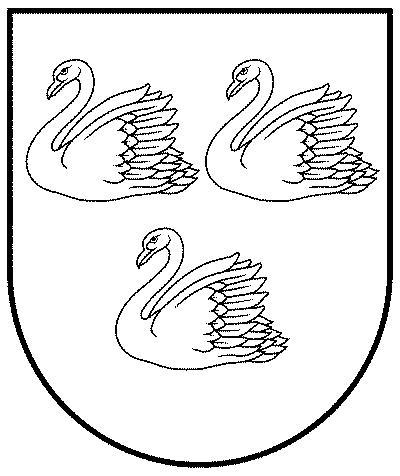 GULBENES NOVADA PAŠVALDĪBAReģ.Nr.90009116327Ābeļu iela 2, Gulbene, Gulbenes nov., LV-4401Tālrunis 64497710, mob.26595362, e-pasts; dome@gulbene.lv, www.gulbene.lv2023.gada 23.februārī                     Nr. GND/2023/193                     (protokols Nr. 3; 101.p.)Rādītāju nosaukumiJaungul-benes pirmsskolas izglītības iestāde "Pienenīte"Lejasciema pirmsskolas izglītības iestāde "Kamenīte"Rankas pirmsskolas izglītības iestāde "Ābelīte"Stāķu pirmsskolas izglītības iestādeGulbenes 1. pirmsskolas izglītības iestādeGulbenes 2. pirmsskolas izglītības iestāde "Rūķītis"Gulbenes 3. pirmsskolas izglītības iestāde "Auseklītis"Gulbenes novada pirmsskolas izglītības iestāde "Ābolīši"Rādītāju nosaukumiEUREUREUREUREUREUREUREUR  1100 Atalgojums105917,18124187,19147409,25169649,09215560,01215977,28421524,63184124,69    1110 Mēnešalga101657,55117392,33142131,10163535,45206391,56207087,83381196,68177714,26    1140 Piemaksas, prēmijas un naudas balvas (izņemot EKK 1148)4259,636794,865133,154040,328014,078049,4910865,845130,59    1150 Atalgojums fiziskām personām uz tiesiskās attiecības regulējošu dokumentu pamata0,000,00145,002073,321154,38839,9629462,111279,84  1200 Darba devēja valsts sociālās apdrošināšanas obligātās iemaksas, pabalsti un kompensācijas28874,2735702,4142337,7349682,1371832,3864985,84122346,7656498,83    1210 Darba devēja valsts sociālās apdrošināšanas obligātās iemaksas (izņemot VSAOI no prēmijām un naudas balvām (EKK 1148) un darba devēja piešķirtajiem labumiem un maksājumiem (EKK 1170))25462,3530181,7436070,5042819,2755906,5654504,61105940,7747017,32    1220 Darba devēja sociāla rakstura pabalsti, kompensācijas un citi maksājumi3411,925520,676267,236862,8615925,8210481,2316405,999481,51  2100 Mācību, darba un dienesta komandējumi, darba braucieni (izņemot EKK 2120)0,000,007,000,000,0088,11304,8323,00  2200 Pakalpojumi13522,6012497,798770,5929901,2932708,0737694,5160001,6220102,92    2210 Izdevumi par sakaru pakalpojumiem659,40674,88441,84734,911079,39744,701581,621669,43    2220 Izdevumi par komunālajiem pakalpojumiem9163,969905,674846,3824537,7722080,6022918,7151003,419225,37    2230 Dažādi pakalpojumi (izņemot izdevumus par transporta pakalpojumiem (EKK 2233))1423,75791,171410,62828,61833,522062,262784,621406,40    2240 Remontdarbi un iestāžu uzturēšanas pakalpojumi (izņemot kapitālo remontu)1809,99690,471372,723050,072751,166512,413700,897710,52    2250 Informācijas tehnoloģiju pakalpojumi435,60435,60435,60435,605697,754637,96525,950,00    2260 Īre un noma (izņemot EKK 2262)29,900,00263,43314,33265,65818,47405,1391,20  2300 Krājumi, materiāli, energoresursi, preces, biroja preces un inventārs (izņemot EKK 5000)32945,055709,4424528,2216429,687415,859667,6515447,9321344,36    2310 Izdevumi par dažādām precēm un inventāru3461,761386,714000,398909,551977,432839,885568,215511,74    2320 Kurināmais un enerģētiskie materiāli (izņemot degvielas izdevumus (EKK 2322))25778,820,0016626,060,000,000,000,009369,11    2340 Zāles, ķimikālijas, laboratorijas preces, medicīniskās ierīces, laboratorijas dzīvnieki un to uzturēšana0,000,000,000,000,0020,200,000,00    2350 Iestāžu uzturēšanas materiāli un preces2700,653207,493046,684457,453676,614235,104727,634522,56    2360 Valsts un pašvaldību aprūpē, apgādē un dienestā (amatā) esošo personu uzturēšana (izņemot EKK 2363)140,00296,240,001752,63130,861131,691750,09464,58    2370 Mācību līdzekļi un materiāli863,82819,00855,091310,051630,951440,783402,001476,375233 Bibliotēku krājumi0,000,000,000,000,000,000,0020,00KOPĀ UZ SAVSTARPĒJIEM NORĒĶINIEM ATTIECINĀMIE IZDEVUMI (EUR)181259,10178096,83223052,79265662,19327516,31328413,39619625,77282113,80Audzēkņu skaits izglītības iestādē uz 01.01.20235360648812212725772Izmaksas par vienu audzēkni izglītības iestādē gadā (EUR)3419,982968,283485,23018,892684,562585,9324113918,25Izmaksas par vienu audzēkni izglītības iestādē vienā mēnesī (EUR)285,00247,36290,43251,57223,71215,49200,92326,52Rādītāju nosaukumi Gulbīša pamatskola Lejasciema pamatskolaLizuma pamatskola Rankas pamatskolaStāķu pamatskolaTirzas pamatskola Gulbenes novada vidusskolaRādītāju nosaukumiEUREUREUREUREUREUREUR  1100 Atalgojums66481,6074906,46208889,22123833,9080318,06137565,61390644,63    1110 Mēnešalga63931,6169694,85201303,71116089,2176009,57132695,73371472,42    1140 Piemaksas, prēmijas un naudas balvas (izņemot EKK 1148)2199,994847,176108,137744,694144,054402,0917428,79    1150 Atalgojums fiziskām personām uz tiesiskās attiecības regulējošu dokumentu pamata350,00364,441477,380,00164,44467,791743,42  1200 Darba devēja valsts sociālās apdrošināšanas obligātās iemaksas, pabalsti un kompensācijas18821,0025078,5757231,6733653,0123141,3941844,96122109,00    1210 Darba devēja valsts sociālās apdrošināšanas obligātās iemaksas (izņemot VSAOI no prēmijām un naudas balvām (EKK 1148) un darba devēja piešķirtajiem labumiem un maksājumiem (EKK 1170))15637,6418487,0750234,7529553,9719815,1134531,9997371,25    1220 Darba devēja sociāla rakstura pabalsti, kompensācijas un citi maksājumi3183,366591,506996,924099,043326,287312,9724737,75  2100 Mācību, darba un dienesta komandējumi, darba braucieni (izņemot EKK 2120)0,0086,4588,600,00106,4572,001424,30  2200 Pakalpojumi10350,6821221,7341766,6058066,0142569,8934780,13213723,31    2210 Izdevumi par sakaru pakalpojumiem1194,502383,42753,415660,291238,611668,205640,37    2220 Izdevumi par komunālajiem pakalpojumiem6386,5112061,0330345,6141258,8237619,4916601,17165459,47    2230 Dažādi pakalpojumi (izņemot izdevumus par transporta pakalpojumiem (EKK 2233))1137,232943,874596,47619,251167,881993,0810678,71    2240 Remontdarbi un iestāžu uzturēšanas pakalpojumi (izņemot kapitālo remontu)1028,082798,464385,469878,291215,4812567,6519880,29    2250 Informācijas tehnoloģiju pakalpojumi413,28317,021136,9484,70849,301325,308140,93    2260 Īre un noma (izņemot EKK 2262)191,08717,93548,71564,66479,13624,733923,542300 Krājumi, materiāli, energoresursi, preces, biroja preces un inventārs (izņemot EKK 5000)8033,3623081,1635314,2615605,0222008,8352950,36144494,95    2310 Izdevumi par dažādām precēm un inventāru1704,739303,0113357,503411,788645,4910535,0238264,17    2320 Kurināmais un enerģētiskie materiāli (izņemot degvielas izdevumus (EKK 2322))13,2313,7046,75130,300,0027081,81140,75    2350 Iestāžu uzturēšanas materiāli un preces1989,994499,799693,156996,344995,488379,4234249,87    2360 Valsts un pašvaldību aprūpē, apgādē un dienestā (amatā) esošo personu uzturēšana (izņemot EKK 2363)99,92403,89961,2233,40126,09438,581245,84      2363 Ēdināšanas izdevumi 1.-4.klases (pašvaldības daļa 0,71 EUR 01.01.-31.05.2022, 1,075 EUR 01.09.-31.12.2022)3679,256705,878549,734106,966806,505533,1156967,00    2370 Mācību līdzekļi un materiāli546,242154,902705,91926,241435,27982,4213627,322400 Izdevumi periodikas iegādei bibliotēku krājumiem73,580,00117,3797,37182,000,00235,005233 Bibliotēku krājumi693,69500,002463,731356,622980,65525,346687,88KOPĀ UZ SAVSTARPĒJIEM NORĒĶINIEM ATTIECINĀMIE IZDEVUMI (EUR)104453,91144874,37345871,45232611,93171307,27267738,40879319,07Audzēkņu skaits izglītības iestādē uz 01.01.202356125224861221631110Izmaksas par vienu audzēkni izglītības iestādē gadā (EUR)1865,251158,991544,072704,791404,161642,57792,18Izmaksas par vienu audzēkni izglītības iestādē vienā mēnesī (EUR)155,4496,58128,67225,4117,01136,8866,02